PEDOMAN PENGELOLAAN KEUANGAN :Penunjukan Pejabat Kuasa Pengguna Anggaran/Barang. Surat Edaran Direktorat Jenderal Perbendaharaan Kementerian Keuangan RI No.SE-5/PB/2012 tentang Penarikan Dana Melalui Uang Persediaan atau SPM LS.Peraturan Menteri Keuangan RI No.171/PMK/05/2007 tentang Sistem Akuntansi dan Pelaporan Keuangan Pemerintah Pusat.Peraturan Menteri Keuangan RI No.125/PMK.05/2009 tentang Kerja Lembur dan Pemberian Uang Lembur Bagi Pegawai Negeri Sipil.Peraturan Menteri Keuangan RI No.45/ PMK.05/2007 tentang Perjalanan Dinas Jabatan Dalam Negeri Bagi Pejabat Negara, Pegawai Negeri,dan Pegawai Tidak Tetap.Peraturan Direktur Jenderal Perbendaharaan Kementerian Keuangan RI No.PER-33/PB/2008 tentang Pedoman Penggunaan Akun Pendapatan, Belanja Pegawai, Belanja Barang, dan Belanja Modal sesuai dengan Peraturan Menteri Keuangan No.91/PMK.05/2007 tentang Bagan Akun Standar.       Demikian disampaikan, atas perhatiannya, diucapkan terima kasih.					         Kepala ,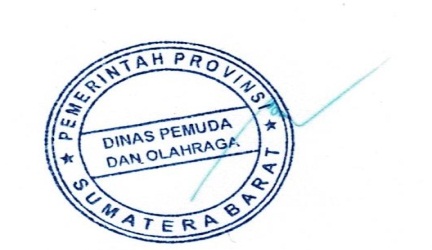 Drs. BUSTAVIDIA , MM.NIP : 19640501 199303 1 006